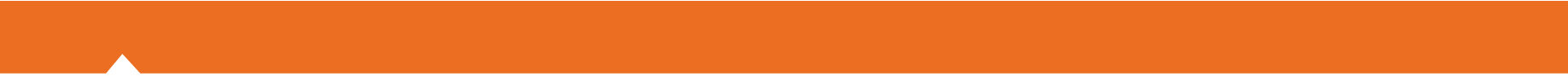 [INSERT YEAR] STATEWIDE MEDICAL AND HEALTH EXERCISELAW ENFORCEMENT OBJECTIVESHow To Use This Document: The purpose of this document is to provide sample objectives 
and capabilities for exercise planners to select from in designing their Statewide Medical and Health Exercise (SWMHE). These capabilities and their supporting objectives were identified based on the Multi-Year Training and Exercise Plan developed by the California Department of Public Health (CDPH). To access this document, please visit http://www.californiamedicalhealthexercise.com.To use this document, insert your agency/organization’s name in the bracketed text in the header that reads “INSERT NAME OF AGENCY/ORGANIZATION HERE.” Review the suggested capabilities and objectives and consider them as options to create an Exercise Plan that is customized to the unique characteristics of your organization and community. Select and modify as needed. According to the Federal Emergency Management Agency (FEMA), ten or fewer objectives are recommended for a functional exercise. APPLICABLE CAPABILITIESNational Core Capability: On-Scene Security, Protection, and Law EnforcementGoal of On-Scene Security, Protection, and Law Enforcement: Ensure a safe and secure environment through law enforcement and related security and protection operations for people and communities located within affected areas and also for response personnel engaged in lifesaving and life-sustaining operations.National Core Capability: Operational CoordinationGoal of Operational Coordination: Establish and maintain a unified and coordinated operational structure and process that appropriately integrates all critical stakeholders and supports the execution of core capabilities.National Core Capability: Screening, Search, and DetectionGoal of Screening, Search, and Detection: Identify, discover, or locate threats and/or hazards through active and passive surveillance and search procedures. This may include the use of systematic examinations and assessments, biosurveillance, sensor technologies, or physical investigation and intelligence.National Core Capability: Operational CommunicationsGoal of Operational Communications: Ensure the capacity for timely communications in support of security, situational awareness, and operations by any and all means available, among and between affected communities in the impact area and all response forces.National Core Capability: Public Information and WarningGoal of Public Information and Warning: Deliver coordinated, prompt, reliable, and actionable information to the whole community through the use of clear, consistent, accessible, and culturally and linguistically appropriate methods to effectively relay information regarding any threat or hazard, as well as the actions being taken and the assistance being made available, as appropriate.National Core Capability: Situational AssessmentGoal of Situational Assessment: Provide all decision makers with decision-relevant information regarding the nature and extent of the hazard, any cascading effects, and the status of the response.PROPOSED OBJECTIVESOBJECTIVE ONEImplement security protocols for emergency medical services (EMS) response units and treatment sites within [XX] minutes of arriving on-scene. National Core Capability: On-Scene Security, Protection, and Law EnforcementSample Task(s):[Insert position, e.g., Incident Commander] observes incident site upon arrival and conducts site assessment within [XX] minutes of activationEstablish a site security perimeter within [XX] minutes of arriving on-sceneDetermine appropriate, secure treatment, and staging areas in coordination with Unified Command (UC) or other on-scene personnel within [XX] minutes of arriving on-sceneIf applicable for your jurisdiction, implement any Rescue Task Force (RTF) and/or “Warm Zone” response protocols in coordination with Fire and EMS personnel on-scene within [XX] minutes of arrival OBJECTIVE TWOActivate the Incident Command System (ICS) and effectively transition into Incident Command or Unified Command (UC) within [XX] minutes of notification of incident information. National Core Capability: Operational CoordinationSample Task(s):If applicable, designate the [insert position, e.g., Incident Commander] as the UC representative within [XX] minutes of transitioning to UCCoordinate with other UC representatives (representing other local, and/or private party responders) to agree on incident response organization within [XX] minutes of transitioning to UCOBJECTIVE THREEParticipate in the risk communication effort during the response to the threat in coordination with other local and regional players through the operation of a Joint Information Center (JIC) within [XX] minutes of activation. National Core Capability: Public Information & Warning; Operational CommunicationsSample Task(s):Establish and/or determine the location of the JIC within [XX] minutes of activationCreate and/or obtain talking points and any applicable press release information from the Emergency Operations Center (EOC) Public Information Officer (PIO) each time an update is called in to ensure continued, consistent messagingMonitor the media to ensure that the message was understood by the news media and reported accurately to the publicAddress any significant inaccuracies with the relevant reporting agency within [XX] minutes to prevent information from being reported inaccurately a second time OBJECTIVE FOUREnsure evidence preservation and collection is coordinated, standardized, and enforced across response efforts. National Core Capability: Operational Communications; Screening, Search, and DetectionSample Task(s):Establish priorities and clear objectives related to evidence collection and preservation policies for the incident within [XX] minutes of activationEnsure the above objectives and priorities for evidence collection and preservation are briefed to all on-scene units and personnel within [XX] minutes of activationProvide a briefing on evidence collection and preservation policies through a designated representative at the JIC and the EOC within [XX] minutes of activationOBJECTIVE FIVEEstablish, maintain, and update situational status with jurisdictional partners (e.g., Fire, Emergency Management, Public Health, etc.) per agency protocols to maintain situational awareness and support response within [XX] minutes of activation. National Core Capability: Public Information & Warning; Situational AssessmentSample Task(s):Implement incident information sharing protocols within [XX] minutes of activationEnsure that all critical communications networks are functioning within [XX] minutes of activationOBJECTIVE SIXCoordinate investigations, if deemed necessary, through the Joint Terrorism Task Force (JTTF) and the Federal Bureau of Investigation (FBI), conducting routine joint situational briefings and assisting in victim, patient, and witness interviews. National Core Capability: Operational Coordination; Screening, Search, and DetectionSample Task(s):Within [XX] minutes of the establishment of safety at the scene, coordinate with representatives from the FBI and the JTTF to determine objectives, strategies, and tactics for the methodical interviewing of victims, patients, and witnesses OBJECTIVE SEVENProvide situational awareness updates to follow-on units, organize and document incident situation and resource information, and share information with stakeholders per agency protocols within [XX] minutes of arrival of follow-on units. National Core Capability: Operational Coordination; Situational AssessmentSample Task(s):Continue to provide situational reports to [insert position and/or department representative] every hour, who then provides the information to the EOC during check-insOBJECTIVE EIGHTIncorporate mental and behavioral health services and agencies in all situational awareness and/or information distributed to other agencies as part of incident response. National Core Capability: Public Health, Healthcare, and Emergency Medical ServicesSample Task(s):Coordinate with the Medical and Health Operational Area Coordinator (MHOAC) and local responding agencies to determine the need for additional behavioral and mental health services, partners, and volunteers to provide an appropriate level of care to staff, patients, and family members